News & EventsOffice Closed.  The church office is closed Thursday and Friday, November 24th and 25th for Thanksgiving.  We reopen Monday, November 28th, at 8:00 a.m.  Happy Thanksgiving!Henderson State University Christmas Concert.  HSU presents Ring Out Ye Bells Christmas concert Monday, November 28th, at 7:30 p.m. in the FUMC Sanctuary.  This is open and free to the public.United Women in Faith.  UWinF has their annual Potluck Salad & Dessert Luncheon Tuesday, December 6th, 10:00 a.m., at the home of Laverne Todd.  Mark your calendar and plan to bring a salad and/or dessert as well as a friend.  Rev. Zeke Allen will have the devotional.  We look forward to sharing a meal together.Ruth Circle.  The Ruth Circle Christmas Potluck is noon on Friday, December 16th, at the home of Sue Waymack.  Barbara Rhodes has the devotional.  Lessons & Carols/Songs from the Manger.  We hope you join us Sunday, December 11th, at either the 9:00 service for Songs from the Manger or at 11:00 for the 41st Annual Service of Lessons & Carols.Weekly Participation OpportunitiesSunday Night Youth.  Meets from 6-8:00 p.m. in the Sturgis Children & Youth Center.  Contact Jewelie Mills for more information.Tuesday Morning Bible Study. Meets at 9:30 a.m. in the church library.  Led by Claire Gehrki (knitarkadelphia@gmail.com).Pastor’s Bible Study. Wednesdays at noon (in person) and 6:30 p.m. (in-person/Zoom) in the Fellowship Hall.  Led by Rev. Allen.Chancel Choir Practice. Thursdays at 6:00 p.m. in the choir room.  Contact Bill Higgins (higginb@hsu.edu) for more information.Mission OpportunitiesSock It to Me Sundays. UWinF/Ruth Circle continue to collect socks for children ages 4-8!  “Sock It to Me Sundays” runs through November. There is a container in the Narthex for your donations.  For more information, contact Wanda O’Quinn.Chili for Coats.  Sunday, December 4th, is the Annual Chili for Coats luncheon.  A new/gently used coat or $10 will get you a chili lunch.  Proceeds go to purchase coats for Clark County preshool and elementary school children.  Donations gratefully accepted.  Please Remember:You may put your offering in the plate, use Tithely by scanning the QR code under Ways to Give, go directly to Tithely at https://tithe.ly/give?c=368022, or drop it off at the church office during the week or by mail.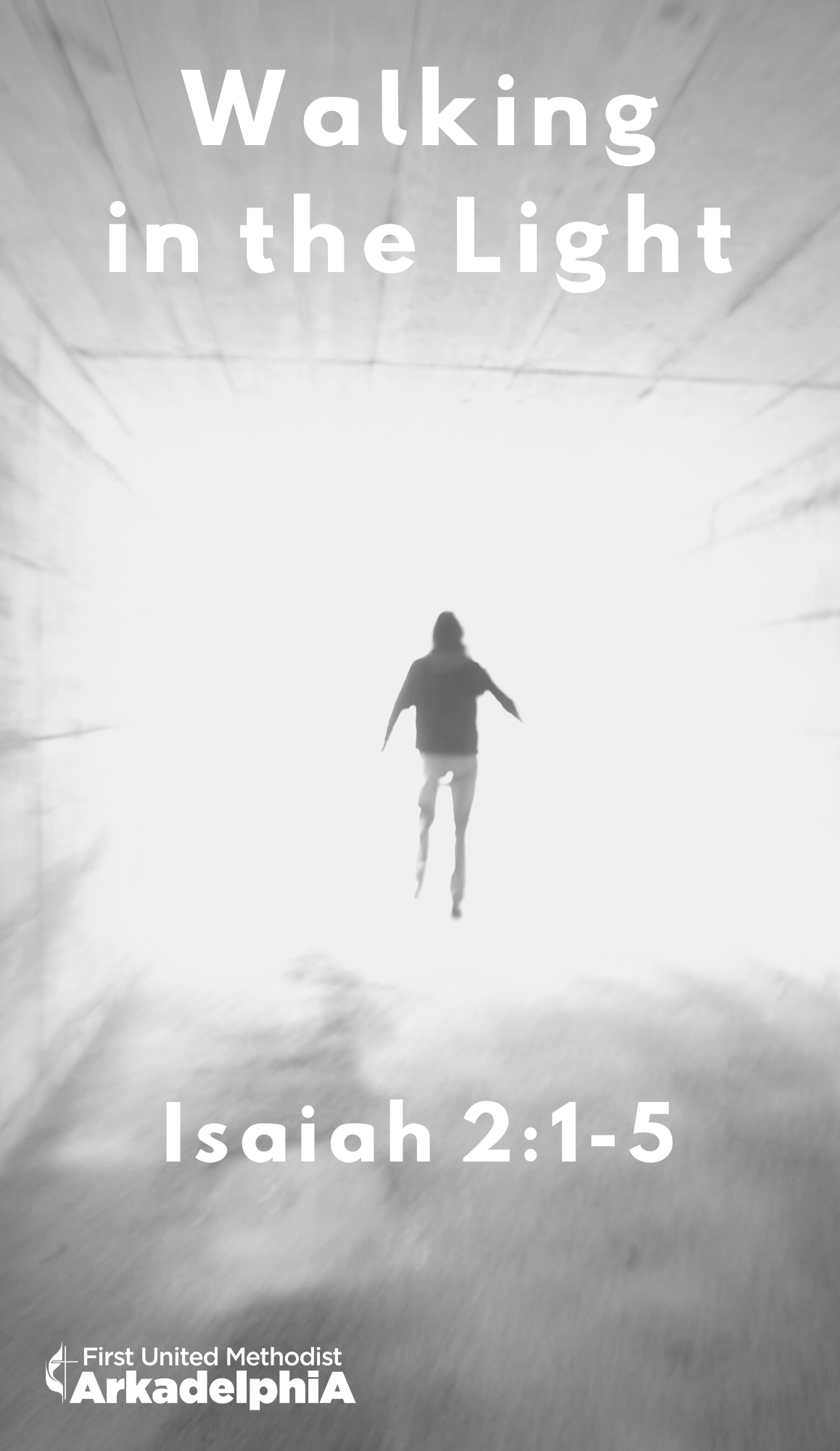 You can live stream services on Facebook or YouTube at www.facebook.com/fumcark or www.youtube.com/user/fumcark. Watch previous services at www.fumcark.org/sermons.Worship for the Lord’s DayNovember 20, 2022                             Traditional Worship ServiceFirst Sunday of Advent                                            Arkadelphia, AR________________________________________________________Welcome                                                            Veda GoodyearOpening Voluntary                                                  Kay McAfeeSavior of the Nations, Come-by Frederick Frahm*Call to WorshipSometimes the darkness overwhelms usThe light is comingWe keep looking down, trying not to stumble and fallThe light is comingI don’t know what to expect and feel pressure from all sidesThe light is coming.  Look up!  Do not be afraid.But if I look up, I might stumble.  I am unsure of what is ahead.The light is coming, do not be afraid.Lord, where is the light?It is here, on your path so that you won’t stumble.  It is here in your heart so that you will not fear.  It is here in your soul to give you hope.Lord, help me to see and feel the presence of your light.Behold, the light is given to all the world.*Hymn of Praise                                                   UMH No. 211O Come, O Come Emmanuel*Apostles’ Creed                                                  UMH No. 881*The Gloria Patri                                             UMH No. 70Glory be to the Father and to the Son and to the Holy Ghost; as it was in the beginning, is now, and ever shall be, world without end. Amen. Amen. Lighting of the Advent Candles                 The Maxey FamilyChildren’s Moment                                          Pastoral Prayer                                                           Zeke AllenThe Lord’s Prayer                                                  CongregationHymn of Praise                                                     UMH No. 202People Look EastOffertory Prayer                                                         Zeke AllenOfferingThe Offertory                                                                 Kay McAfeeLet All Mortal Flesh Keep Silent-by John Carter*Doxology                                                               UMH No. 95 Praise God from whom all blessings flow; praise him, all creatures here below; praise him above, ye heavenly host; praise Father, Son, and Holy Ghost. Amen.*Reading God’s Word                                      Veda GoodyearIsaiah 2:1-5Anthem                                                                        Chancel ChoirThou Shalt Know Him -by Mark Sirett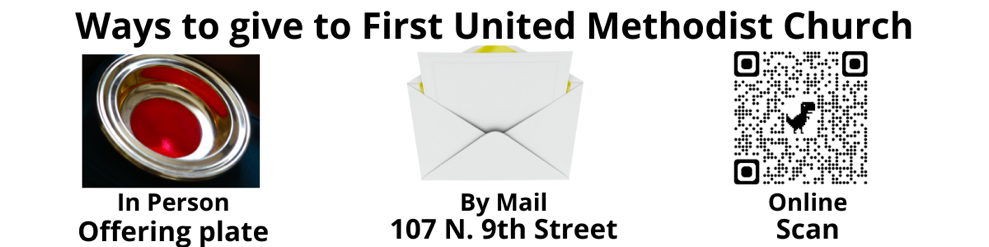 Sermon                                                                         Zeke AllenWalking in the Light*Hymn of Response                                             UMH No. 206I Want to Walk as a Child of the Light*Benediction/Blessing                                              Zeke AllenClosing Voluntary                                                    Kay McAfeeRejoice, Rejoice Believers-by Michael Burkhardt*Please stand if able